
Board Meeting Agenda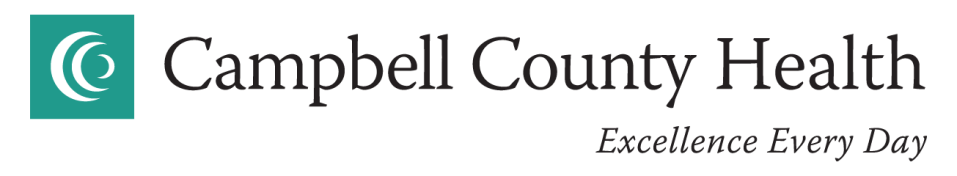 May 26, 2022Campbell County Hospital – 5th Floor Classroom5:00 PMWebex:  2482 512 5190       Password:  yGtNZBb7X46
PLEDGE OF ALLEGIANCECONVENE REGULAR BOARD MEETINGOPENINGCall to Order Mission StatementVision StatementROLL CALL APPROVAL OF AGENDA CONSENT AGENDA Approval of Meeting Minutes –4/28/22; 5/4/22Requiring Board Action from the May 23, 2022 Finance Committee Meeting Medical Staff AppointmentsPUBLIC QUESTIONS OR COMMENTSDISCUSSION ITEMS Clarifying Statement About Recent Separations from EmploymentContract Approval Process UpdateJoint Center Presentation UpdateCommunity Health Needs Assessment UpdateMiners Hospital Board RepresentationPioneer Building / Land AppraisalState TraumaACTION ITEMSCorporate Integrity Agreement Report INFORMATIONAL ITEMSChairman’s Report Chief of Staff Report Chief Medical Officer ReportUCHealth ReportCEO Report Recognition of Val Amstadt, PARecognition of Nick Stamato, M.D. & TeamMasking Policy UpdateRecruitment of Interim CFO and VP of HRCMS Quality Star RatingFinance ReportEXECUTIVE SESSION – CCH Board Room	(1)	Real Estate Purchase	(2)	Security of Public or Organizational Personnel	(3)	Classified Confidential Quality Measurements	(4)	Classified Confidential Attorney Client Privileged Matters	(5)	Classified Confidential Medical Information	(6)	Retention of a Professional Person	(7)	Staff Disciplinary (Organizational or Professional)	(8)   	LitigationADJOURNMENT